Toutes les informations demandées dans ce document doivent être complétées de manière exhaustive.Identification du Chef de file ATIChef de file ATI (nom de la structure) :_________________________________________________________________Représentant légal (nom, prénom, coordonnées) et fonction :_________________________________________________________________Contact (personne en charge du suivi de la candidature) :_________________________________________________________________Téléphone : Fixe | __ | __ | __ | __ | __ | __ | __ | __ | __ | __ | ; Mobile | __ | __ | __ | __ | __ | __ | __ | __ | __ | __ | Adresse électronique : _______________________________________________N° SIRET (ou SIREN le cas échéant) : | __ | __ | __ | __ | __ | __ | __ | __ | __ | __ | __ | __ | __ | __ | N° RNA si le candidat est une association : | __ | __ | __ | __ | __ | __ | __ | __ | __ | __ | __ | __ | __ | __ | Raison sociale (le cas échéant) :___________________________________________________________________Nature/statut juridique :___________________________________________________________________Exemples : collectivité territoriale, association loi 1901, établissement public administratif, etc…Adresse :N° : __________Libellé de la voie : ______________________________________________________________________________________________________________________Complément d’adresse :___________________________________________________________________Code postal : | __ | __ | __ | __ | __ |Présentation de l’approche territoriale intégréeIdentification du territoire et de la structure porteuse du contrat territorial Occitanie (CTO)Résumé du diagnostic de territoire identifiant les besoins recensés et le potentiel de développement de la zone, y compris dans ses dimensions et interconnexions économiques, sociales et environnementalesStratégie de territoire retenue pour répondre aux besoins sur la période du programme 2021-2027Contribution de la stratégie à l’objectif de rééquilibrage du territoire régionalArticulation de la stratégie du territoire avec les objectifs du programme opérationnel https://www.europe-en-occitanie.eu/ et de la priorité 5Articulation avec des projets/stratégies portés par des acteurs dépassant le périmètre de l’ATI (Etat, Région, Départements, Agences…)Description du partenariat et gouvernanceJustifier du caractère concerté de l’approche territoriale intégrée (participation des acteurs du territoire à la définition de la stratégie, participation à la candidature ATI et à la gouvernance)Membres de la gouvernance (membres du CTO, qui constitueront le comité de pilotage de l’ATI) :Moyens mis en œuvre par le Chef de file ATI pour suivre l’approche territoriale intégréeCes moyens permettent à l’Autorité de gestion d’apprécier votre capacité à coordonner, piloter, suivre et mener à bien votre approche territoriale intégrée sur la période du Programme Régional 2021-2027.Moyens humains en charge du pilotage et de l’animation de l’approche territoriale intégrée : Personne en charge du suivi du CTO (NOM, prénom, et fonction) : ___________________________________________________________________________Joindre un organigramme illustrant le lien fonctionnel des personnes concernées par l’ATI et le CTO en pièce jointe.Commentaires éventuels :Autres obligations réglementaires européennes et nationales Actions d’animation, de communication et d’information prévues dans le cadre de l’ATI par le Chef de file pour informer les acteurs du territoire de la démarche et des financements européens. Actions prévues pour l’accompagnement des maîtres d’ouvrage pour le montage du dossier et le respect des dispositions européennes et des obligations de publicité européenne.Vous trouverez le guide de communication ou tout renseignement relatif à l’obligation de publicité sur le site Europe en Occitanie.MENTIONS LÉGALES :Les informations recueillies font l’objet d’un traitement informatique destiné à instruire votre dossier de candidature.Conformément au Règlement général européen n°2016/679 du 27 avril 2016 relatif à la protection des personnes physiques à l’égard du traitement des données à caractère personnel et à la libre circulation des données (RGPD) et à la loi n°78-17 du 06 janvier 1978 modifiée le 29 juin 2018 relative à l’informatique, aux fichiers et aux libertés, vous bénéficiez d’un droit d’accès, de rectification touchant les informations qui vous concernent.Si vous souhaitez exercer ce droit et obtenir communication des informations vous concernant, veuillez-vous adresser à l’autorité de gestion.Obligations et attestation du candidat Chef de file ATIJe soussigné, ________________________________, en qualité du signataire et représentant légal (ou signataire avec délégation du représentant légal), candidate à l’appel à manifestation d’intérêts « Approche territoriale intégrée » du Programme Régional Occitanie FEDER-FSE+ 2021-2027.J’atteste sur l’honneur :L’exactitude des renseignements de la candidature,Porter cette candidature au titre d’une démarche partenariale avec les membres de la gouvernance.Une fois ma candidature sélectionnée, je m’engage à :Mettre en œuvre la démarche ATI, conformément à la convention d’association,Assurer la gouvernance dans une démarche partenariale et en respectant le règlement intérieur du comité de pilotage,Organiser la pré-sélection des opérations de la priorité 5 du PR FEDER-FSE+ 2021-2027, en m’appuyant sur la fiche de pré-sélection des opérations.J’ai pris connaissance des obligations du porteur de projet lors du dépôt d’un dossier et m’engage à les faire respecter en qualité de Chef de file ATI. Ces obligations sont :Informer le service instructeur du début d’exécution effective du projet,Fournir toute pièce complémentaire jugée utile pour instruire la demande et suivre la réalisation du projet,Respecter les engagements de réalisation du projet,Informer le service instructeur en cas de modification du projet (ex : période d’exécution, localisation des actions, engagements financiers…) y compris en cas de changement de ma situation (fiscale, sociale…), de ma raison sociale, etc…Ne pas apporter de modifications importantes affectant la nature, les objectifs ou les conditions de mise en œuvre du projet, ou d’opérer un changement de propriété du bien cofinancé le cas échéant, ou délocaliser l’activité productive cofinancée le cas échéant en dehors de la zone couverte par le programme,Dûment justifier les dépenses pour le paiement de l’aide européenne,Tenir une compatibilité séparée, ou utiliser un code comptable adéquat pour tracer les mouvements comptables du projet,Réaliser des actions de publicité et respecter la réglementation européenne et nationale en vigueur,Me soumettre à tout contrôle technique, administratif, comptable et financier, et communiquer toutes pièces et informations en lien avec le projet.Conserver toutes les pièces du dossier jusqu’à la date prévue dans l’acte juridique attributif d’aide, et archiver celui-ci.Le non-respect de ces obligations est susceptible de générer un reversement partiel ou total de l’aide européenne.Fait à _______________________, le _____________Cachet et signature du candidat (représentant légal ou délégué)Fonction du signataire : _________________________Pièces à joindre au dossierPour tous les candidats :Dossier de candidature signé, daté,Document attestant la capacité du représentant légal,Délégation éventuelle de signature,Délibération de l’organe compétent ou décision du conseil d’administration autorisant le dépôt de candidature,Associations :Statuts,Copie publication JO ou récépissé de déclaration en préfecture,Liste des membres du conseil d’administration.Nom de la structure candidate Où faire parvenir votre dossier de candidature ?Les candidatures sont à transmettre à travers le portail régional des aides, accessible via le lien suivant : Personne à contacter pour toute informationapproches.territoriales.feder@laregion.frPar Départements : Aveyron, Gard, Lozère, Tarn : Guillaume GIAI MINIETTI Ariège, Aude, Hérault, Pyrénées-Orientales : Nicolas JORGENSEN Gers, Haute-Garonne, Hautes-Pyrénées, Lot, Tarn-et-Garonne :Lionel BOUVETDate limite de dépôt de la candidature16 septembre 2022StructureReprésentant1.2.3.4.5.…Fonction des personnes affectées au suivi de l’ATI (NOM, prénom)FonctionEstimation ETP dédiéCoordonnées (téléphone, adresse mail)1.2.3.4.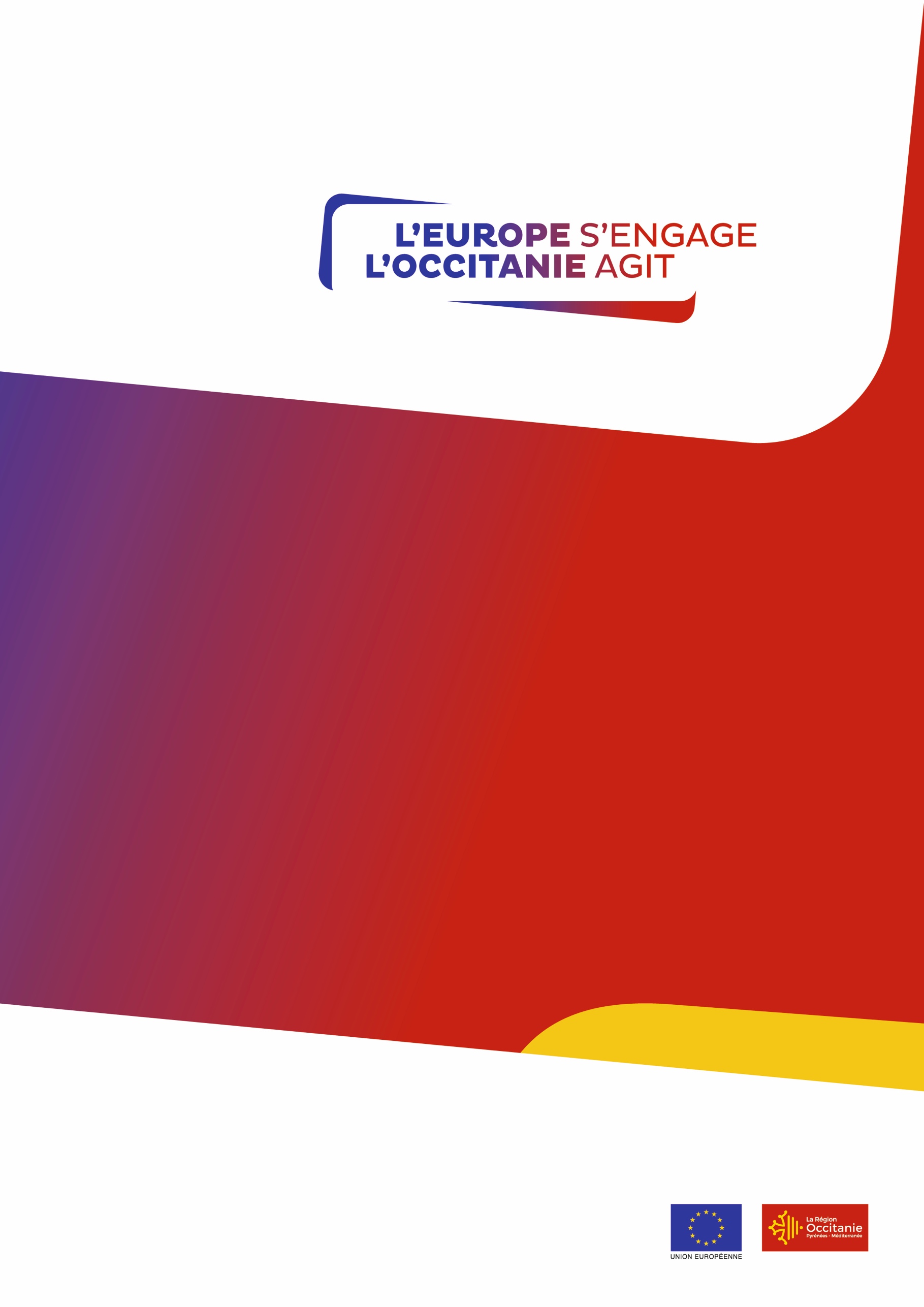 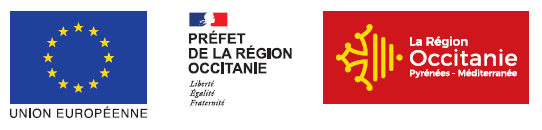 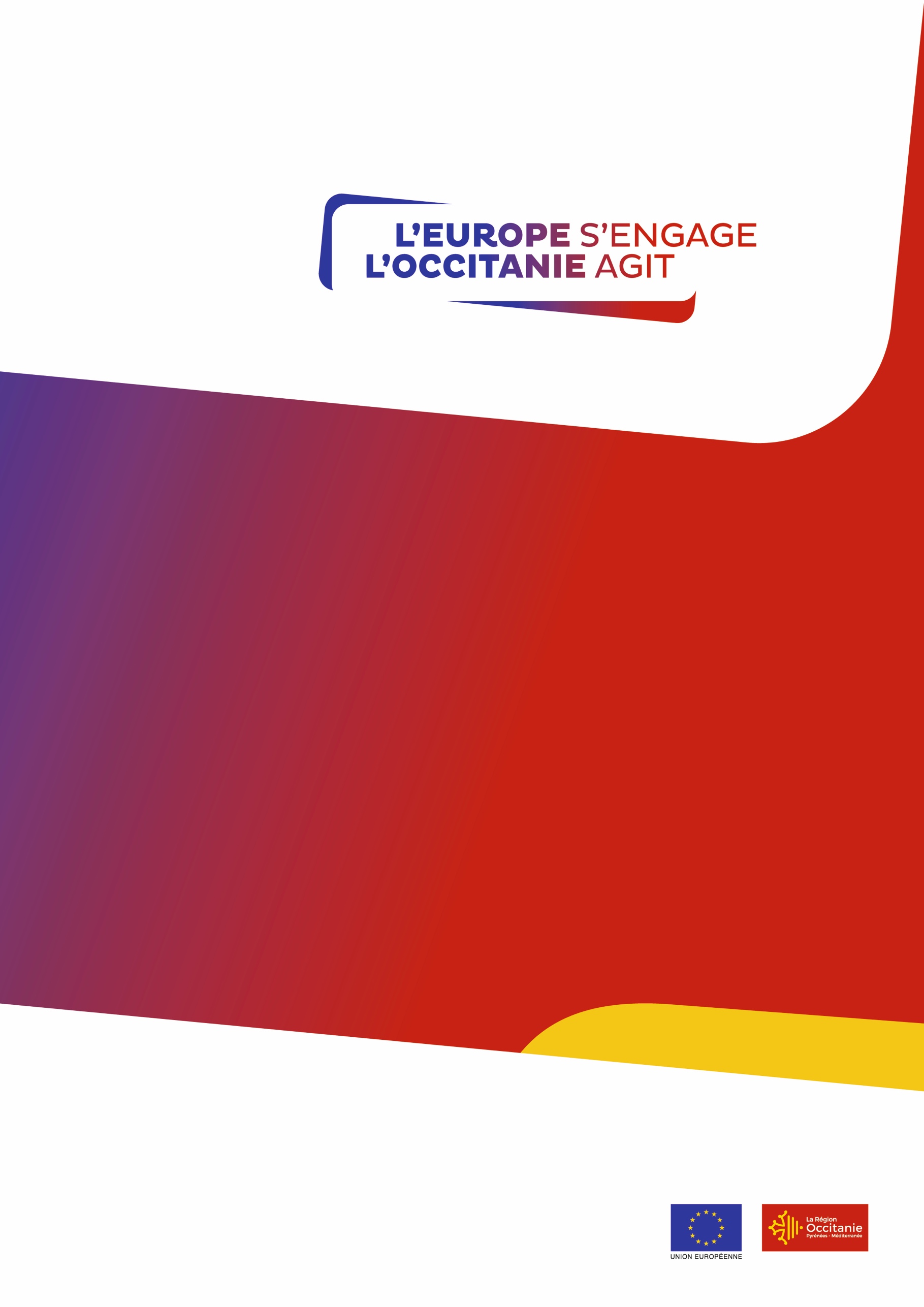 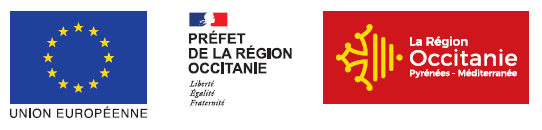 